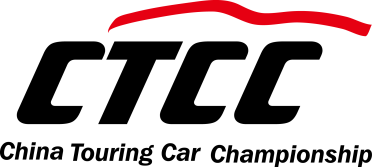 2019年CTCC中国房车锦标赛 中国杯车型改装审查表2019 China Touring Car Championship HOMOLOGATION CHECKING LIST FOR MODLE IN CHINA CUP注册人/APPLICANT提交日期/ DATE版本/ VERSION说明：1.此表为注册车型改装合规性的审查项目清单，根据注册规则之规定，应在改装赛车与填写注册标签根据要求提交注册车型的设计方案，请根据注册车辆实际情况填写或勾选下表信息。2. “□“为单项选择，根据单选的项目及要求提交相应的配套文件。1. 制造商/ MANUFACTURER2. 车型和类型/ MODEL AND TYPEP1-1）原型车铭牌照片/ Vehicle identification plate of original car3. 整车重量/ OVERALL WEIGHT4. 车身/ BODYWORK 5. 轴距/ WHEELBASE6. 悬挂 / Suspension前悬挂 / Front suspension前摆臂 / Front Arm原装摆臂硬点标示图 / Original front arm hard point measure 改装摆臂硬点标示图 / Modification front arm hard point measure描述改装项目以及目的 / Description the modification前副车架 / Front subframe原装副车架标示图 / Original subframe measure改装副车架标示图 / Modification subframe measure描述改装项目以及目的 / Description the modification转向拉杆座 / Bracket steering arm bracket原装转向拉杆座标示图 / Original Bracket steering arm bracket measure改装转向拉杆座标示图 / Modification Bracket steering arm bracket measure描述改装项目以及目的 / Description the modification转向拉杆 / Track rod inboard 原装转向拉杆座标示图 / Original Track rod inboard measure改装转向拉杆座标示图 / Modification Track rod inboard measure描述改装项目以及目的 / Description the modification转向节(立柱) / Bare hub-carrier原装转向节(立柱)标示图 / Original Bare hub-carrier measure改装转向节(立柱)标示图 / Modification Bare hub-carrier measure描述改装项目以及目的 / Description the modification前防倾杆拉杆 / Front arb arm原装前防倾杆标示图 / Original Front arb arm measure改装前防倾杆标示图 / Modification Front arb arm measure描述改装项目以及目的 / Description the modification前防倾杆座 / Front arb seat原装前防倾杆座标示图 / Original Front arb seat measure改装前防倾杆座标示图 / Modification Front arb seat measure描述改装项目以及目的 / Description the modification前悬挂塔顶 顶部安装位 / Front suspension turret , Top Mount原装前悬挂塔顶标示图 / Original Front suspension turret , Top Mount measure改装前悬挂塔顶标示图 / Modification Front suspension turret , Top Mount measure描述改装项目以及目的 / Description the modification前悬挂 避震器塔顶轴承座 / Front suspension Housing BRG damper原装前悬挂避震器塔顶轴承座标示图 / Original Front suspension Housing BRG damper measure改装前悬挂避震器塔顶轴承座标示图 / Modification Housing BRG damper measure描述改装项目以及目的 / Description the modification前悬挂 避震脚 / Front suspension Damper bracket原装前悬挂避震脚标示图 / Original Front suspension Damper bracket measure改装前悬挂避震脚标示图 / Modification Front suspension Damper bracket measure描述改装项目以及目的 / Description the modification前悬挂上控制臂 / Front suspension upper arm原装前悬挂上控制臂标示图 / Original Front suspension upper arm measure改装前悬挂上控制臂标示图 / Modification Front suspension upper arm measure描述改装项目以及目的 / Description the modification前悬挂下控制臂 / Front suspension lower arm原装前悬挂下控制臂标示图 / Original Front suspension lower arm measure改装前悬挂下控制臂标示图 / Modification Front suspension lower arm measure描述改装项目以及目的 / Description the modification前悬挂 下控制臂座 / Front suspension Lower arm bracket原装前悬挂下控制臂座标示图 / Original Front suspension lower arm bracket measure改装前悬挂下控制臂座标示图 / Modification Front suspension lower arm bracket measure描述改装项目以及目的 / Description the modification前悬挂纵向控制臂 / Front suspension Trailing arm原装前悬挂纵向控制臂标示图 / Original Front suspension Trailing arm measure改装前悬挂纵向控制臂标示图 / Modification Front suspension Trailing arm measure描述改装项目以及目的 / Description the modification后悬挂 / Rear suspension后摆臂 / Rear Arm原装后摆臂硬点标示图 / Original Read arm hard point measure 改装摆臂硬点标示图 / Modification Rear arm hard point measure描述改装项目以及目的 / Description the modification后副车架 / Rear subframe原装副车架标示图 / Original subframe measure改装副车架标示图 / Modification subframe measure描述改装项目以及目的 / Description the modification后束角控制臂座 / Toe link bracket原装后束角控制臂座标示图 / Original Toe link bracket measure改装后束角控制臂座标示图 / Modification Toe link bracket measure描述改装项目以及目的 / Description the modification后束角控制臂 / Toe link原装后束角控制臂标示图 / Original Toe link measure改装后束角控制臂标示图 / Modification Toe link measure描述改装项目以及目的 / Description the modification转向节(立柱) / Bare hub-carrier原装转向节(立柱)标示图 / Original Bare hub-carrier measure改装转向节(立柱)标示图 / Modification Bare hub-carrier measure描述改装项目以及目的 / Description the modification后防倾杆拉杆 / Rear arb arm原装后防倾杆标示图 / Original Rear arb arm measure改装后防倾杆标示图 / Modification Rear arb arm measure描述改装项目以及目的 / Description the modification后防倾杆座 / Rear arb seat原装后防倾杆座标示图 / Original Rear arb seat measure改装后防倾杆座标示图 / Modification Rear arb seat measure描述改装项目以及目的 / Description the modification后悬挂塔顶 顶部安装位 / Rear suspension turret , Top Mount原装后悬挂塔顶标示图 / Original Rear suspension turret , Top Mount measure改装后悬挂塔顶标示图 / Modification Rear suspension turret , Top Mount measure描述改装项目以及目的 / Description the modification后悬挂 避震器塔顶轴承座 / Rear suspension Housing BRG damper原装后悬挂避震器塔顶轴承座标示图 / Original Rear suspension Housing BRG damper measure改装后悬挂避震器塔顶轴承座标示图 / Modification Housing BRG damper measure描述改装项目以及目的 / Description the modification后悬挂 避震脚 / Rear suspension Damper bracket原装后悬挂避震脚标示图 / Original Rear suspension Damper bracket measure改装后悬挂避震脚标示图 / Modification Rear suspension Damper bracket measure描述改装项目以及目的 / Description the modification后悬挂上控制臂 / Rear suspension upper arm原装后悬挂上控制臂标示图 / Original Rear suspension upper arm measure改装后悬挂上控制臂标示图 / Modification Rear suspension upper arm measure描述改装项目以及目的 / Description the modification后悬挂下控制臂 / Rear suspension lower arm原装后悬挂下控制臂标示图 / Original Rear suspension lower arm measure改装后悬挂下控制臂标示图 / Modification Rear suspension lower arm measure描述改装项目以及目的 / Description the modification后悬挂 下控制臂座 / Rear suspension Lower arm bracket原装后悬挂下控制臂座标示图 / Original Rear suspension lower arm bracket measure改装后悬挂下控制臂座标示图 / Modification Rear suspension lower arm bracket measure描述改装项目以及目的 / Description the modification后悬挂纵向控制臂 / Rear suspension Trailing arm原装后悬挂纵向控制臂标示图 / Original Rear suspension Trailing arm measure改装后悬挂纵向控制臂标示图 / Modification Rear suspension Trailing arm measure描述改装项目以及目的 / Description the modification后扭力梁 / Rear Torsion beam原装后扭力梁标示图 / Original Rear Torsion beam measure改装后扭力梁标示图 / Modification Rear Torsion beam measure描述改装项目以及目的 / Description the modification后扭力梁弹簧座 / Rear Torsion beam spring seat原装后扭力梁弹簧座标示图 / Original Rear Torsion beam spring seat measure改装后扭力梁弹簧座标示图 / Modification Rear Torsion beam spring seat measure描述改装项目以及目的 / Description the modification后扭杆悬挂/ Rear Torsion bar原装后扭杆悬挂标示图 / Original Rear Torsion bar measure改装后扭杆悬挂标示图 / Modification Rear Torsion bar measure描述改装项目以及目的 / Description the modification7. 发动机/ ENGINE7.1 发动类型/ ENGINE TYPE排气头段 / EXHAUST (选择更换涡轮的车辆填写)原装排气头段标示图 / Original Exhaust measure改装排气头段标示图 / Modification Exhaust measure中冷器 / INTERCOOLER SYSTEM原装中冷器标示图 / Original Intercooler measure更换中冷器标示图 / Change Intercooler measure喷油嘴 / Injector更换的喷油嘴技术信息XXXYYYY/MM/DD第 n 版填写/Descriptiona）车型和类型/ Model and type填写/Descriptionb）车架号码/ Typical chassis number填写/Description添加照片Photo填写/Descriptionkg□ 原装车身 / Original Bodywork填写/Description+ 10 mm□ 原装/Original□ 改装摆臂 / Modification Arm添加照片Photo添加照片Photo描述Description□ 原装/Original□ 改装 / Modification 添加照片Photo添加照片Photo描述Description□ 原装/Original□ 改装 / Modification 添加照片Photo添加照片Photo描述Description□ 原装/Original□ 改装 / Modification 添加照片Photo添加照片Photo描述Description□ 原装/Original□ 改装 / Modification 添加照片Photo添加照片Photo描述Description□ 原装/Original□ 改装 / Modification 添加照片Photo添加照片Photo描述Description□ 原装/Original□ 改装 / Modification 添加照片Photo添加照片Photo描述Description□ 原装/Original□ 改装 / Modification 添加照片Photo添加照片Photo描述Description□ 原装/Original□ 改装 / Modification 添加照片Photo添加照片Photo描述Description□ 原装/Original□ 改装 / Modification 添加照片Photo添加照片Photo描述Description□ 原装/Original□ 改装 / Modification 添加照片Photo添加照片Photo描述Description□ 原装/Original□ 改装 / Modification 添加照片Photo添加照片Photo描述Description□ 原装/Original□ 改装 / Modification 添加照片Photo添加照片Photo描述Description□ 原装/Original□ 改装 / Modification 添加照片Photo添加照片Photo描述Description□ 原装/Original□ 改装摆臂 / Modification Arm添加照片Photo添加照片Photo描述Description□ 原装/Original□ 改装 / Modification 添加照片Photo添加照片Photo描述Description□ 原装/Original□ 改装 / Modification 添加照片Photo添加照片Photo描述Description□ 原装/Original□ 改装 / Modification 添加照片Photo添加照片Photo描述Description□ 原装/Original□ 改装 / Modification 添加照片Photo添加照片Photo描述Description□ 原装/Original□ 改装 / Modification 添加照片Photo添加照片Photo描述Description□ 原装/Original□ 改装 / Modification 添加照片Photo添加照片Photo描述Description□ 原装/Original□ 改装 / Modification 添加照片Photo添加照片Photo描述Description□ 原装/Original□ 改装 / Modification 添加照片Photo添加照片Photo描述Description□ 原装/Original□ 改装 / Modification 添加照片Photo添加照片Photo描述Description□ 原装/Original□ 改装 / Modification 添加照片Photo添加照片Photo描述Description□ 原装/Original□ 改装 / Modification 添加照片Photo添加照片Photo描述Description□ 原装/Original□ 改装 / Modification 添加照片Photo添加照片Photo描述Description□ 原装/Original□ 改装 / Modification 添加照片Photo添加照片PhotoDescription描述□ 原装/Original□ 改装 / Modification 添加照片Photo添加照片PhotoDescription描述□ 原装/Original□ 改装 / Modification 添加照片Photo添加照片PhotoDescription描述□ 原装/Original□ 改装 / Modification 添加照片Photo添加照片Photo描述Description□ 原装自然吸气/Original Non-turbo Engine□ 原装涡轮增压/ Original turbo Engine□ 原装涡轮增压引擎更换涡轮 / Original turbo engine, Change turbo□ 原装涡轮增压引擎更换涡轮 / Original turbo engine, Change turbo更换的涡轮所属厂家: 填写/Description更换的涡轮所属车型: 填写/Description□ 原装排气头段/Original Exhaust□ 改装排气头段/ Modification Exhaust装排气头段原因 :描述Description装排气头段原因 :描述Description添加照片Photo添加照片Photo□ 原装中冷/Original Intercooler□ 更换其他中冷/ Refit Intercooler更换中冷器原因 :描述Description更换中冷器原因 :描述Description热交换方式/ Heat exchange method□ 空气冷却/ With air   □ 液体冷却/ With coolant添加照片Photo添加照片Photo□ 原装喷油嘴/Original Injector□ 更换其他喷油嘴/ Change Injector更换喷油嘴原因 :描述Description更换喷油嘴原因 :描述Description喷油嘴制造商:     喷油嘴型号:        稳态流量:                                      Cc/min该流量时的燃油压力:                                      Bar该流量时液体密度:                                      Kg/L